Name: __________________________________		Assignment # 1: Borrowed Divisions, Hypermeter, Syncopation“Counting Borrowed Rhythms.” Directions: Below each of the borrowed rhythms, write in counts. Note the changing time signatures. 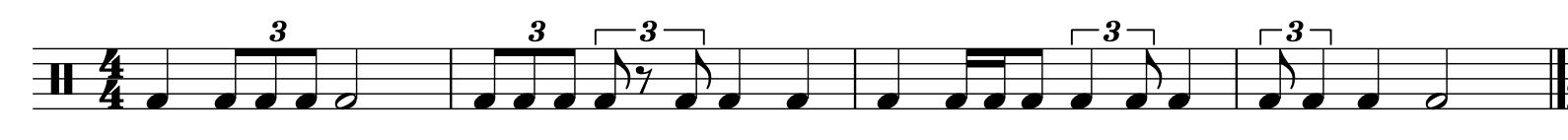 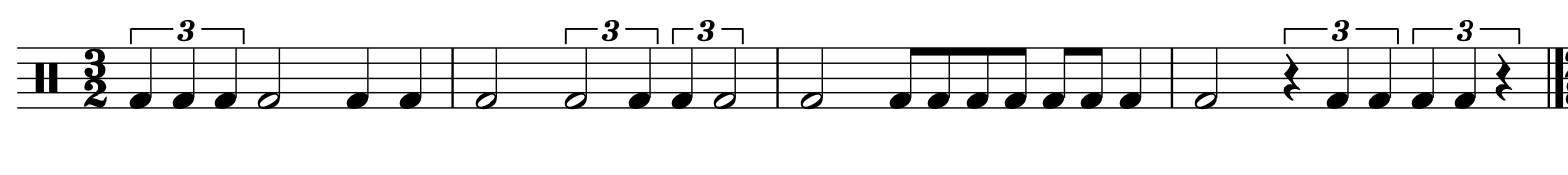 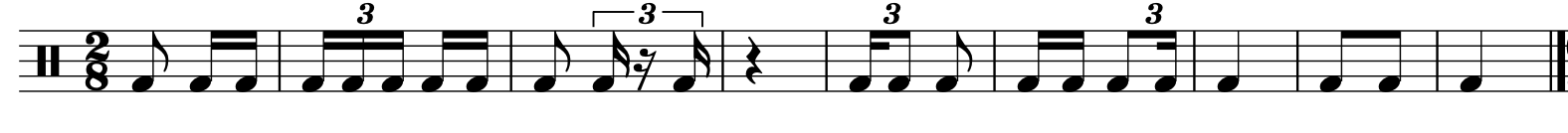 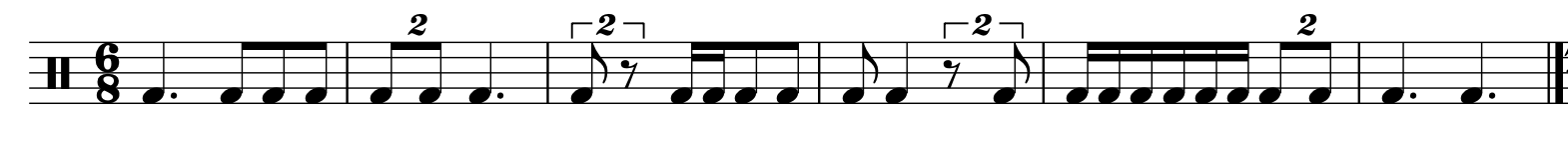 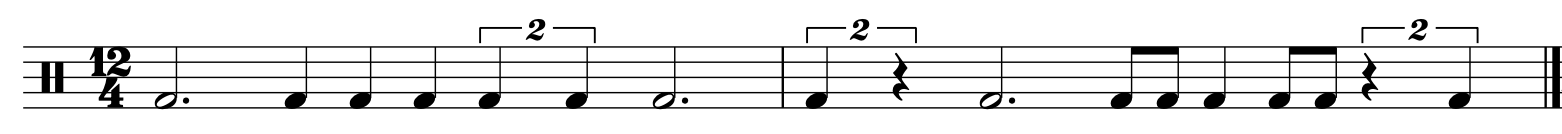 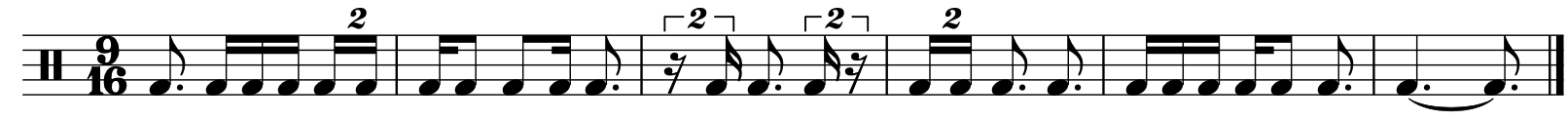 “Hypermetrical Numbers.” Directions: Listen to each of the excerpts with recordings on the Internet. Next, place hypermetrical numbers above each excerpt. The first 8 measures of “I’ve Got Rhythm” (1930), music by George Gershwin:Recording: https://www.youtube.com/watch?v=uPRiM5JvYx8 (0:00–0:10)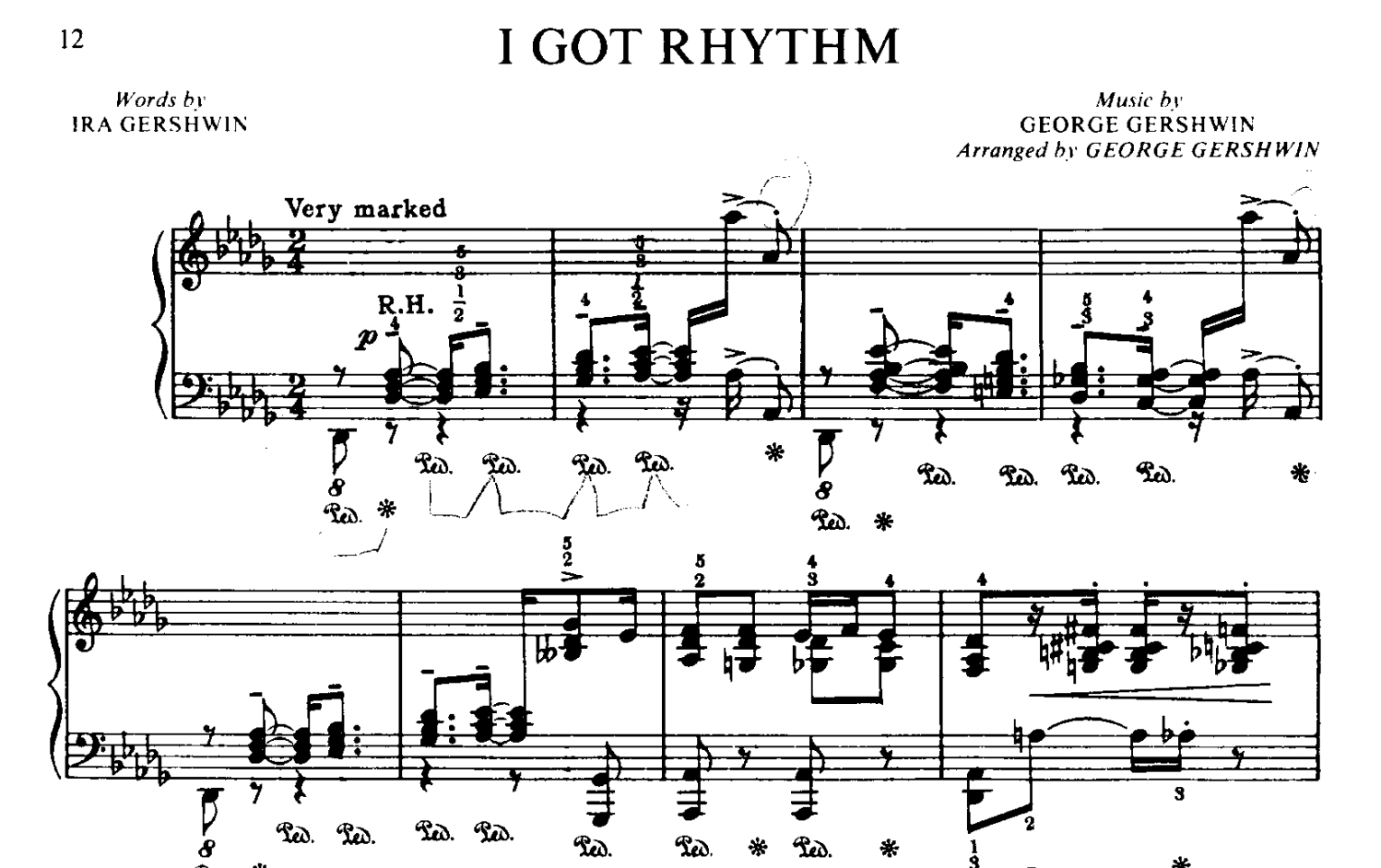 The first 4 measures of “Prelude 2” (c. 1845) by Clara Schumann:Recording: https://www.youtube.com/watch?v=qIgQnOqMo1A (0:00–0:07)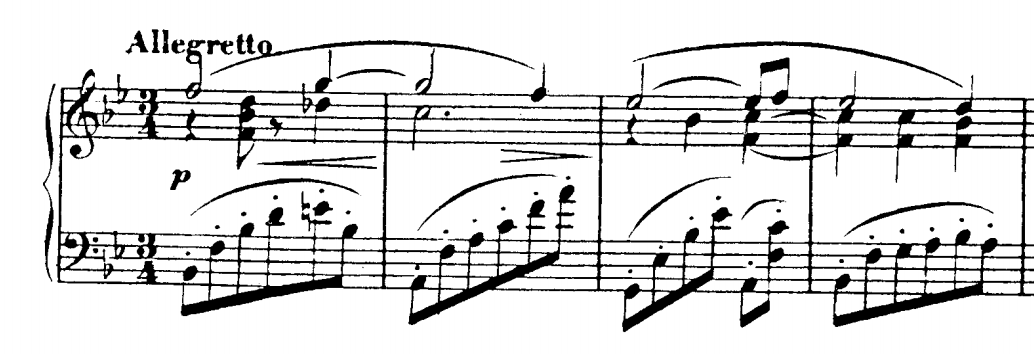 “Syncopated Barlines and Counts.” Directions: Insert barlines to create complete measures in the given meters. Additionally, add counts below each rhythm. 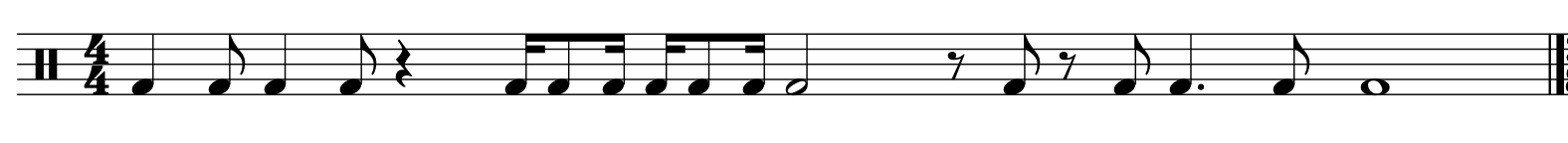 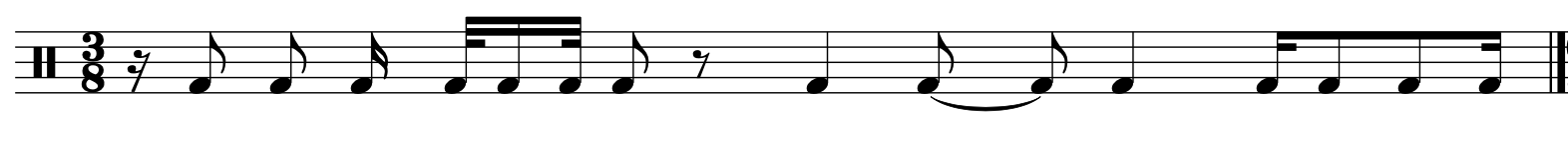 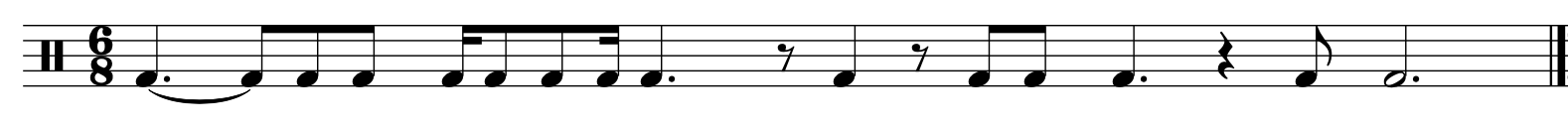 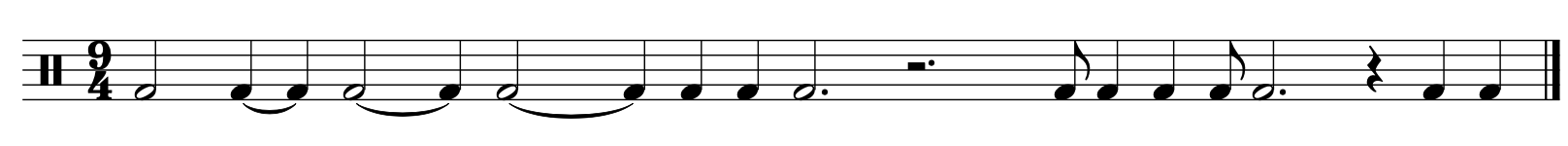 